Open meeting – ChairApprove agenda and minutesOld BusinessNew BusinessAdjourn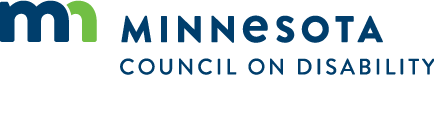 